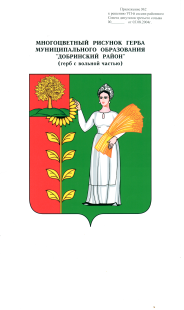 Российская ФедерацияАдминистрация сельского поселения Мазейский сельсоветДобринского муниципального районаЛипецкой области ПОСТАНОВЛЕНИЕ19.12.2017г.                                    с. Мазейка                                            № 121О принятии   квалификационных требований                                                                  для замещения должностей муниципальной службы                                                              в администрации сельского поселения Мазейский сельсовет                                                    Добринского муниципального района Липецкой области      Рассмотрев Представление прокуратуры Добринского района на  квалификационные требования для замещения должностей муниципальной службы в администрации сельского поселения  Мазейский  сельсовет Добринского муниципального района Липецкой области, руководствуясь Федеральным законом от 02.03.2007г. № 25-ФЗ  «О муниципальной службе в Российской  Федерации»,   ст. 3 Закона Липецкой области от 02.07.2007г. № 68 – 03  «О правовом регулировании вопросов муниципальной службы Липецкой области», администрация  сельского поселения Мазейский  сельсоветПостановляет:       1. Принять  квалификационные требования для замещения должностей муниципальной службы в администрации сельского поселения Мазейский сельсовет Добринского муниципального района Липецкой области.           2. Настоящее Постановление вступает в силу со дня его подписания.     3. Обнародовать настоящее Постановление в установленном порядке и разместить на официальном сайте сельского поселения Мазейский  сельсовет.Глава сельского поселенияМазейский  сельсовет	                        	 Н.И.ТимиревПриняты постановлением администрации сельского поселения Мазейский  сельсоветот 19.12.2017 г. № 120Квалификационные требования     для замещения должностей муниципальной службы                                                                 в администрации сельского поселения Мазейский сельсовет                                                                 Добринского муниципального района Липецкой области  1. Квалификационными требованиями для замещения должностей муниципальной службы являются:1.1. для высшей группы должностей муниципальной службы - наличие высшего образования не ниже уровня специалитета, магистратуры, стаж муниципальной службы на главных или ведущих должностях муниципальной службы не менее двух лет или стаж работы по специальности, направлению подготовки не менее пяти лет.1.2. для главной группы должностей муниципальной службы - наличие высшего образования не ниже уровня специалитета, магистратуры, стаж муниципальной службы не менее двух лет или стаж работы по специальности, направлению подготовки не менее трех лет.     1.3. для ведущей группы должностей муниципальной службы - наличие высшего образования, стаж муниципальной службы не менее одного года или стаж работы по специальности, направлению подготовки не менее двух лет;1.4. для старшей   группы должностей муниципальной службы - наличие профессионального образования без предъявления требований к стажу работы.    1.5. для группы младших должностей муниципальной службы - наличие профессионального образования без предъявления требований к стажу работы.    2. Квалификационные требования к уровню профессионального образования, стажу муниципальной службы или стажу работы по специальности, направлению подготовки, необходимым для замещения должностей муниципальной службы, устанавливаются муниципальными правовыми актами на основе  квалификационных требований для замещения должностей муниципальной службы, определенных  в разделе 1.    3. Квалификационные требования к знаниям и умениям, которые необходимы для исполнения должностных обязанностей, устанавливаются в зависимости от области и вида профессиональной служебной деятельности муниципального служащего, его должностной инструкцией. Должностной инструкцией муниципального служащего могут также предусматриваться квалификационные требования к специальности, направлению подготовки.        4. Квалификационные требования для замещения должностей муниципальной службы высшей и главной групп должностей муниципальной службы о наличии высшего образования не ниже уровня специалитета, магистратуры не применяются:       1) к гражданам, претендующим на замещение указанных должностей муниципальной службы, и муниципальным служащим, замещающим указанные должности, получившим высшее профессиональное образование до 29 августа 1996 года;        2) к муниципальным служащим, имеющим высшее образование не выше бакалавриата, назначенным на указанные должности до дня вступления в силу Закона Липецкой области от 02.07.2007г.  № 68 – 03  «О правовом регулировании вопросов муниципальной службы Липецкой области», в отношении замещаемых ими должностей муниципальной службы.Глава сельского поселенияМазейский  сельсовет                                                   Н.И.Тимирев